Using this picture can you write a story?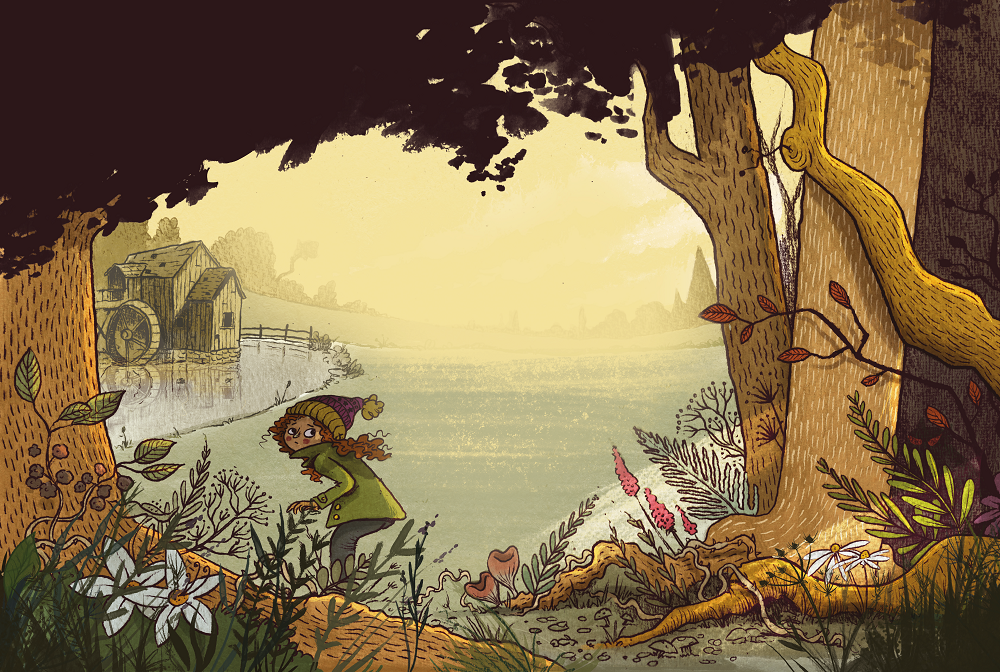 